
UNIWERSYTET KAZIMIERZA WIELKIEGO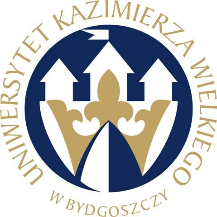 W BYDGOSZCZYul. Chodkiewicza 30, 85 – 064 Bydgoszcz, tel. 052 341 91 00 fax. 052 360 82 06NIP 5542647568 REGON 340057695www.ukw.edu.plUKW/DZP-281-D-28/2018	Bydgoszcz, 20.06.2018r.Do wszystkich WykonawcówDotyczy:	postępowania o udzielenie zamówienia publicznego prowadzonego w trybie przetargu nieograniczonego na dostawę materiałów stolarskich, ślusarskich.ZAWIADOMIENIEO UNIEWAŻNIENIU POSTĘPOWANIA w części nr 1 i 2Zamawiający informuje, iż postępowanie zostało przeprowadzone z zastosowaniem procedury, o której mowa w art. 24aa ust. 1 ustawy Prawo zamówień publicznych.Zamawiający informuje, iż w postępowaniu o udzielenie zamówienia publicznego prowadzonym w trybie przetargu nieograniczonego, na podstawie art. 93 ust. 1 pkt. 1 ustawy Prawo zamówień publicznych unieważnił postępowanie o zamówienie publiczne w części nr 1 i 2 z uwagi na nie złożenie żadnej oferty niepodlegającej odrzuceniu.Z-ca Kanclerza UKW/-/mgr Mariola Majorkowska